Лучшие исследователи29 сентября состоялась поощрительная поездка- экскурсия для ребят, которые стали победителями исследовательских конференций в 2016-2017 учебном году. В нашей  школе отмечены: Ручкина Кристина, Титанова Алёна,  Ручкин Александр. Ребята посетили каскад Выгостровской ГЭС г. Беломорска. «Мне очень понравилось на Маткожненской ГЭС. Я бы хотела ещё там побывать. Когда мы зашли в  здание станции, стало очень интересно. Эмоций и впечатлений много, Не охватить взором  - сколько там разных приборов, мониторов,  тепло и чисто.  Я думаю, работать на гидроэлектростанции очень интересно!»  Ручкина Кристина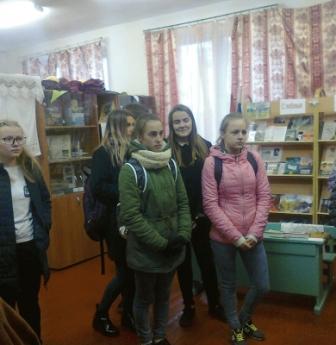 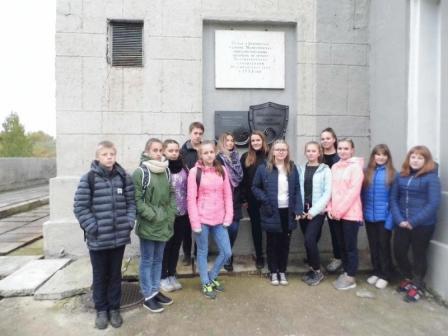 